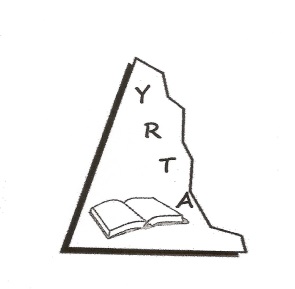 YUKON RETIRED TEACHERS’ ALUMNIMEMBER INFORMATIONMembership;		146 members (as of November 1, 2016)Member’s Address:  	2064 – 2nd Avenue, Whitehorse, Yukon Y1A 1A9Member’s Website:	n/aPresident:  Name:  	Ken NashAddress: 	139 Falcon Drive, Whitehorse, Yukon Y1A 6G7Telephone:	867-633-6880Email:		kenandpatti@northwestel.net Director ACER-CART:Name:  	Ken NashAddress: 	(as above)Observer ACER-CART: Name: 	n/aNewsletter Editor:Name:  	Barb PhillipsAddress: 	50 Alsek Road, Whitehorse, Yukon Y1A 3K4	Telephone:	867-667-7200Email 		bphillips@klondiker.com Webmaster:Name: 	n/a 	Significant Dates:Annual General Meeting Date: 	September 7, 2017Board of Directors meetings: Dates: 4 times/year Newsletter Name of your Publication:  YRTA News & ViewsDates of publication:          May & November